Indian Analytical Congress (IAC-2019) 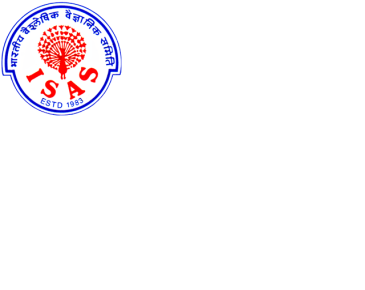 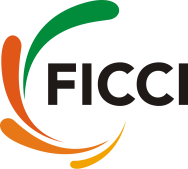 (An International Analytical Conference and Exhibition)Dec 12-14, 2019Venue: Amity University NoidaInvited SpeakersS.NoTitleNameInstitute / IndustryCountry1ProfJoachim WegenerUniversity of RegensburgGermany2ProfMohammad AtharUniversity of Alabama at BirminghamUSA3DrMohan PrasadSun pharmaceutical Industries Ltd.India4Dr. Kazuteru KawauchiJeolJapan5Mr Toshiya UozumiToho Titanium Co LtdJapan6Dr Tushar Gadkari BASF Chemicals India Pvt. Ltd.,  MumbaiIndia 7DrJochen JunkerCenter for Technological Development in HealthBrazil8ProfDiwan S. RawatUniversity of DelhiIndia9Dr. M. S. Alam Jamia Humdard Univ., DelhiIndia10Dr Agarwal Shuchi Agri-Essesnce (Singapore) Pte LtdSingapore11ProfS. K. MehtaPanjabi Univ, ChandigarhIndia12ProfR. D. KaushikGurukul Kangri Univ, HaridwarIndia13ProfS.K. Chakarvarti Ex National Institute of Technology KurukshetraIndia14Dr. Natarajan Hari SASTRA Deemed University, ThanjavurIndia15ProfAshok K. SharmaDeenbandhu Chhotu Ram University of Science & TechnologyIndia16Dr. Praveen SainiCSIR-National Physical Laboratory, DelhiIndia17Dr.  Javed IqbalDr Reddy’s Institute of Life Sciences & Cosmic Discoveries Private LimitedIndia18DrRaghib HusainTOXPeer LLPIndia19DrHemant JoshiProtinash Therapeutics Pvt. Ltd.India20DrEuis Nurul UPN SURABAYAIndonesia 21DrG.S. Sodhi S.G.T.B. Khalsa College, DUDelhi22ProfAjay Kumar Mishra University of South AfricaSouth Africa23DrOlaf Kohlmann LexMar Global USA24Dr. Roberta CipulloUniversity of Napels Italy25Mr Michael PalmerXOS USAUSA26ProfJose H. SantosUniversiti Brunei DarussalamBrunei27ProfShivani B. MishraUniversity of South AfricaSouth Africa28Dr. A Rahim B OthmanPETRONAS (Malaysia National Oil Company)Malaysia29Mr. TPV RanganadhamUOP, A Honeywell Company India30ProfEkramul MahmudUniversity of MalayaMalaysia 31DrS.K. Bhal Advanced Chemistry Development, Inc.Canada32ProfSurendra Prasad The University of the  South PacificFiji33Mr.Anil ManeLubrizol India Pvt Ltd, Navi MumbaiIndia34Dr. Vineet KumarForest Research Insitiute, DehradunIndia35DrA.S. SarpalOCS,  PR-PNC, PanipatIndia36DrRajeev RaghavanVSSC, ThiruvananthapuramIndia37DrPawan Kumar BhartiShriram Institute for Industrial Research, DelhiIndia38DrRaj K. SinghCSIR-Indian Institute of Petroleum, DehradunIndia39DrRaghaw SaranAtomic Mineral Division / Department of Atomic Energy (Former)India40Dr. Daisy JosephBabha Atomic Research Centre, MumbaiIndia41ProfJay SeigelTianjin UniversityChina42DrRavi Sankar AmpapathiCentral Drug Research Institute, LucknowIndia43ProfIshwar SinghMaharishi Dayanand University, RohtakIndia44DrPradeep KumarBabha Atomic Research Centre, MumbaiIndia